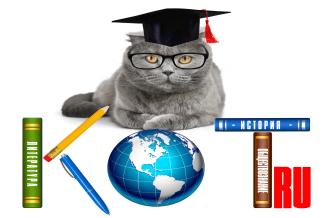 БЛАНК ОТВЕТОВДАННЫЕ УЧАСТНИКА:ОТВЕТЫ:Внимание, заполненный БЛАНК ОТВЕТОВ необходимо отправить на электронный адрес: ruskotru@mail.ruвместе с заявкой в электронном виде и чеком об оплате (все прикрепите в одном письме)Название олимпиады«ОСОБЕННОСТИ СЕСТРИНСКОГОПРОЦЕССА В ПЕДИАТРИИ»ФИО участникаКонтактный номер телефона (не обязательно)  Название учеб. заведения (по уставу), город ФИО преподавателя-наставникаАдрес электр. почты преподавателя-наставникаНомер задания12345678910111213141516171819202122232425